ГАННІВСЬКА ЗАГАЛЬНООСВІТНЯ ШКОЛА І-ІІІ СТУПЕНІВПЕТРІВСЬКОЇ СЕЛИЩНОЇ РАДИ ОЛЕКСАНДРІЙСЬКОГО РАЙОНУКІРОВОГРАДСЬКОЇ ОБЛАСТІНАКАЗ09.04. 2021                                                                                                                № 63с. ГаннівкаПро проведення конкурсу світлин «Європейська Україна в моєму об’єктиві»в рамках  обласного етапу Всеукраїнського творчого фестивалю «Єврофест – 2021»На виконання наказу начальника відділу освіти Петрівської селищної ради Олександрійського району Кіровоградської області від 08 квітня 2021 року № 54 «Про проведення конкурсу світлин  «Європейська Україна в моєму об’єктиві» в рамках  обласного етапу Всеукраїнського творчого фестивалю «Єврофест – 2021»НАКАЗУЮ:1.Заступнику директора з навчально-виховної роботи Ганнівської загальноосвітньої школи І-ІІІ ступенів ОСАДЧЕНКО Н.М., заступнику завідувача з навчально-виховної роботи Володимирівської загальноосвітньої школи І-ІІ ступенів, філії Ганнівської загальноосвітньої школи І-ІІІ ступенів ПОГОРЄЛІЙ Т.М., заступнику завідувача з навчально-виховної роботи Іскрівської загальноосвітньої школи І-ІІІ ступенів, філії Ганнівської загальноосвітньої школи І-ІІІ ступенів БОНДАРЄВІЙ Н.П. до 15 квітня 2021 року представити роботи учнів до комунального закладу «Петрівський  центр дитячої та юнацької творчості».2. Контроль за виконанням даного наказу покласти на заступника директора з навчально-виховної роботи Ганнівської загальноосвітньої школи І-ІІІ ступенів РОБОТУ Н.А.,завідувача Володимирівської загальноосвітньої школи І-ІІ ступенів, філії Ганнівської загальноосвітньої школи І-ІІІ ступенів МІЩЕНКО М. І., на завідувача Іскрівської загальноосвітньої школи І-ІІІ ступенів, філії Ганнівської загальноосвітньої школи І-ІІІ ступенів ЯНИШИНА В.М. Директор школи                                                                                          О.КанівецьЗ наказом ознайомлені:                                                                          Н.Осадченко                                                                                                         Н.Робота                                                                                                        В.Янишин                                                                                                         М.Міщенко                                                                                                         Т.Погорєла                                                                                                          Н.БондарєваДодаток №1до наказу директора школи від 09.04.2021 року № 63ЖУРІконкурсу світлин «Європейська Україна в моєму об’єктиві»в рамках  обласного етапу Всеукраїнського творчого фестивалю«Єврофест -2021»ДЕМЕНТЬЄВА                                  - заступник директора з навчально-виховної роботиНаталія Василівна                              комунального закладу «Петрівський центр дитячої та                                                                 юнацької творчості;САВОСТІКОВА                                - методист комунального закладу «ПетрівськийВалентина Миколаївна                      центр дитячої та юнацької творчості»;КЕЛЬБУС                                           - культорганізатор комунального закладуІнна Миколаївна                                  «Петрівський центр дитячої та юнацької творчості»;СТЕЦЬ                                       - керівник гуртка «Фооаматор» комунального закладуКатерина Дмитрівна                 «Петрівський центр дитячої та юнацької творчості».Додаток №2до наказу директора школи від 09.04.2021 року № 63Умови проведення конкурсу світлин «Європейська Україна в моєму об’єктиві» в рамках обласного етапу Всеукраїнського творчого фестивалю «Єврофест 2021»І. Мета та завдання конкурсуКонкурс світлин «Європейська Україна в моєму об’єктиві» в рамках обласного етапу Всеукраїнського творчого фестивалю «Єврофест 2021» (далі – Конкурс) проводиться з метою знайомства дітей та молоді з історією та культурою країн Європи засобами фотомистецтва, популяризації європейських цінностей у дитячому та молодіжному середовищі нашої держави.Завдання:реалізація творчого потенціалу дітей та молоді мовою фотомистецтва;встановлення контактів між творчими дитячими та юнацькими колективами, що працюють у напрямку популяризації європейської культури в Україні, обмін досвідом роботи між ними;стимулювання дитячих творчих колективів закладів освіти до вивчення європейської культури.ІІ. Організаційно-методичне керівництвоОрганізаційно-методичне керівництво конкурсом здійснюється комунальним закладом «Петрівський центр дитячої та юнацької творчості» ІІІ. Учасники Фестивалю До участі у конкурсі запрошуються здобувачі освіти закладів загальної середньої освіти та вихованці позашкільного навчального закладу віком від 9 до 21 року.ІV. Порядок проведення Конкурсу На конкурс приймаються авторські світлини у довільному жанрі формату А4, які розкривають тему конкурсу: «Європейська Україна в моєму об’єктиві» у вікових категоріях: 9-12 років;13-17 років;18-21 років (включно).Для участі в конкурсі учасникам необхідно до 15 квітня 2021 року надіслати фотоматеріали разом із заявкою (додаток 2) на електронну адресу комунального закладу «Петрівський центр дитячої та юнацької творчості» pozashkila-petrovo@ukr.netТехнічні вимоги до фоторобіт:Формат JPG, якість HD 1280х720;ім'я файлу, що містить зображення, має відповідати назві роботи, прізвищу та імені виконавця. Критерії оцінювання:відповідність темі конкурсу;емоційний відгук;повнота розкриття змістового задуму;оригінальність світлини, її унікальність;художнє та композиційне рішення.Додаток №3до наказу директора школи від 09.04.2021 року № 63ЗАЯВКАна участь у конкурсі світлин «Європейська Україна в моєму об’єктиві»в рамках обласного етапу Всеукраїнського творчого фестивалю«Єврофест-2021»Назва роботиПІП автораВік автораПовна назва закладу освіти, телефон, ел.адресаАдреса навчального закладу ПІП керівника, ел.адреса, телефон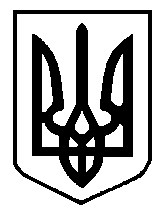 